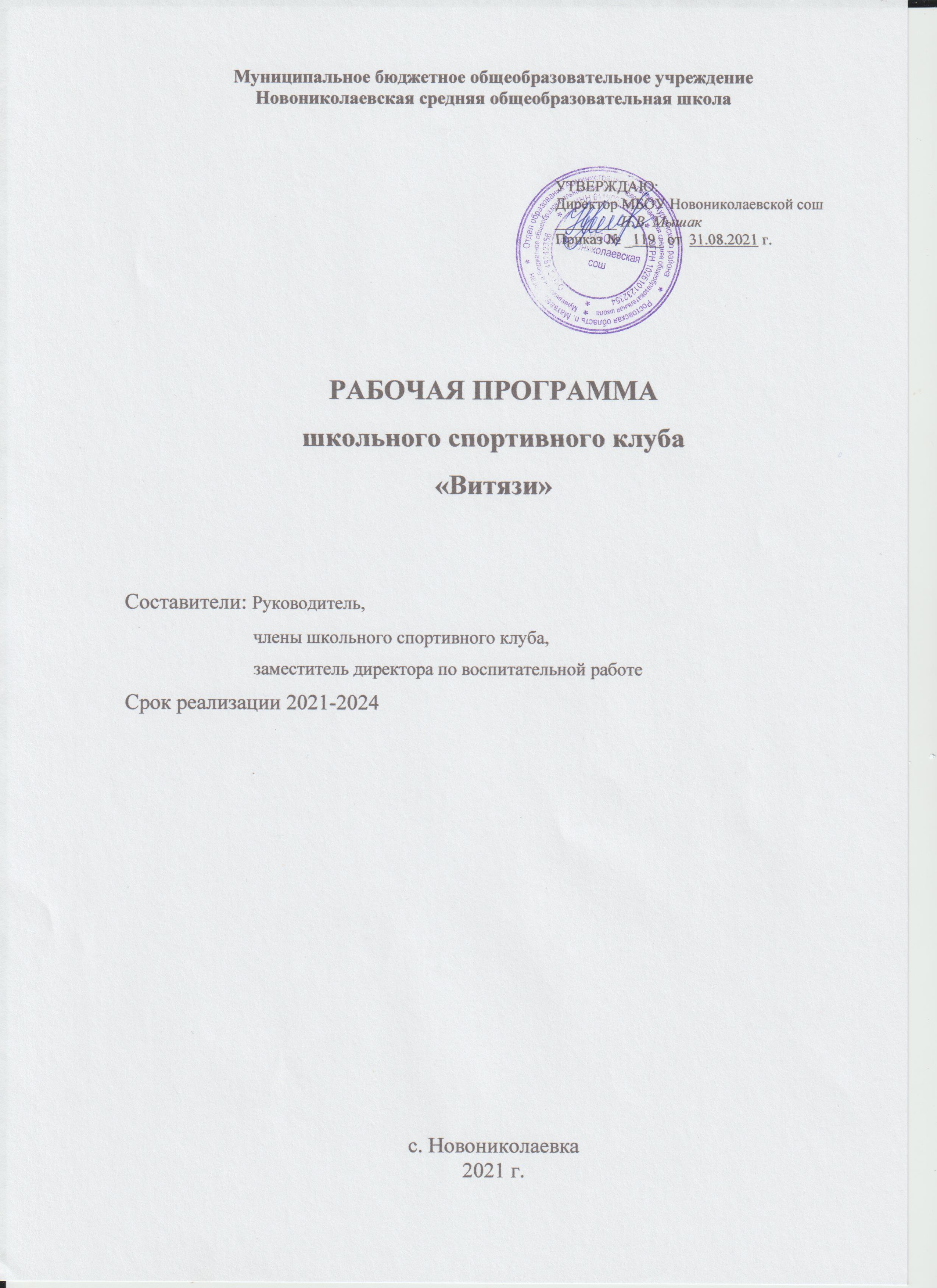 ПАСПОРТВведение         Состояние здоровья подрастающего поколения – важнейший показатель благополучия общества и государства, отражающий не только настоящую ситуацию, но и дающий точный прогноз на будущее. Строго объективных критериев, дифференцирующих понятия «болезнь» и «здоровья», пока нет.  Существует более 300 определений здоровья. В Уставе Всемирной Организации Здравоохранения здоровье определяется как состояние «полного физического, психического и социального благополучия», а не только как отсутствие болезней и физических недостатков.            Представление о здоровье как триединстве здоровья физического (соматического), психического и духовно – нравственного отражает невозможность сохранить и укрепить здоровье, заботясь только о  физическом или только духовном благополучии, необходимость комплексного подхода. «Чтобы быть здоровым, нужны собственные усилия – постоянные, и значит заменить их ничем нельзя» (Н.Амосов). Лекарства не помогут, если сам  человек нарушает нормы здорового образа жизни (ЗОЖ).Одна из задач педагогов – формирование у школьников системы знаний и убеждений, обеспечивающих духовное отношение к себе, к своему здоровью, к окружающему миру.В основу программы спортивного клуба положены принципы: – актуальности.  Он отражает насущные проблемы, связанные со здоровьем детей, гигиеническими, культурными, социальными нормами и ценностями; обеспечивает знакомство учащихся с наиболее важной гигиенической информацией;– доступности. В соответствии с этим принципом  школьникам предлагается оптимальный для усвоения объем информации, который предполагает сочетание изложения гигиенической информации теоретического характера с примерами и демонстрациями, что  улучшает его восприятие. Предусматривает использование ситуационных задач с необходимостью выбора и принятия решения, ролевых игр, информационного поиска, рисования, моделирования  драматических сцен.–  положительного ориентирования. В соответствии с этим принципом уделяется значительное внимание позитивным, с точки зрения здоровья, стилям жизни, их благотворному влиянию на здоровье. Реализация данного принципа, т.е. показ положительных примеров, более эффективна, чем показ отрицательных последствий негативного в отношении здоровья и поведения;– последовательности Он предусматривает выделение основных этапов и блоков, а также их логическую преемственность в процессе его осуществления;– системности определяет постоянный, регулярный характер его осуществления, что позволяет усвоить знания, имеющие отношения к здоровью, в виде целостной системы;– сознательности и активности направлен на повышение активности учащихся в вопросах здоровья, что возможно только при осознании  ответственности за свое здоровье и здоровье окружающих. Этот принцип выступает в качестве основополагающего для изучения форм поведения и стилей жизни.Просветительская и мотивационная работа, ориентированная на здоровый образ жизни, направлена на формирование у школьников представления о человеке как о главной ценности общества. Она формирует элементарные представления ребёнка о себе самом, о функциях своего  собственного  организма, детям даются начальные представления о здоровье, основных способах закаливания организма, о способах укрепления здоровья  средствами физической культуры и спорта.Стратегическая цель: формирование интересов учащихся, совершенствование в избранном виде спорта, широкое привлечение учащихся, родителей, педагогических работников образовательного учреждения к регулярным занятиям физической культурой и спортом, формирование здорового образа жизни, организация активного отдыха, повышение уровня физического развития учащихсяТактическая цель: Создание образовательного пространства, способствующего образованию спортивно- массовых групп для профилактики вредных привычек, борьбы с наркоманией, курением, организация совместной деятельности подростков, развитие у них коммуникативных качеств.Задачи:Активное содействие физическому, гражданско-патриотическому воспитанию обучающихся, внедрение физической культуры и спорта в повседневную жизнь.Организация занятий в спортивных секциях и группах оздоровительной направленности.Проведение массовых физкультурно-оздоровительных и спортивных мероприятий.Проведение работы по физической реабилитации учащихся, имеющих отклонения в состоянии здоровья.Создание условий для развития всех видов и форм спортивно-оздоровительной деятельности учащихся.Осуществление профилактики асоциального поведения учащихся средствами физической культуры.Содержание программы: 1 Организационно- информационный блок. 2 Учебный блок. 3.Блок  спортивно-массовой работы.  Содержание   программы школьного спортивного клубаОжидаемые конечные результаты: увеличение количества учащихся, занимающихся  в спортивных секциях;увеличение количества различных школьных спортивных соревнований для привлечения большего количества разновозрастных участников;увеличение % участников в  региональных, муниципальных спортивно-массовых мероприятиях;повышение качества участия в различных конкурсах, соревнованиях и проектах, в результате которых появится спортивный инвентарь, оборудование, туристское снаряжение для массовых занятий физической культурой и туризмом.Система управления  и контроль за реализацией программыУправление реализацией программы осуществляется  заместителем директора по воспитательной работе, руководителем клуба, которые ежегодно информируют участников образовательного процесса о ходе выполнения Программы.Основные разработчики программыОсновные разработчики программыРуководитель, члены школьного спортивного клуба, заместитель директора по воспитательной работеОсновная цель программыОсновная цель программыСтратегическая цель: формирование интересов обучающихся, совершенствование в избранном виде спорта, широкое привлечение учащихся, родителей, педагогических работников образовательной   организации  к регулярным занятиям физической культурой и спортом, формирование здорового образа жизни, организация активного отдыха, повышение уровня физического развития обучающихсяТактическая цель: создание образовательного пространства, способствующего образованию спортивно- массовых групп для профилактики вредных привычек, борьбы с наркоманией, курением, организация совместной деятельности подростков, развитие у них коммуникативных качеств.Основные задачи программыОсновные задачи программыЗадачи:Активное содействие физическому, гражданско-патриотическому воспитанию обучающихся, внедрение физической культуры и спорта в повседневную жизнь.Организация занятий в спортивных секциях и группах оздоровительной направленности.Проведение массовых физкультурно-оздоровительных и спортивных мероприятий.Проведение работы по физической реабилитации обучающихся, имеющих отклонения в состоянии здоровья.Создание условий для развития всех видов и форм спортивно-оздоровительной деятельности обучающихся.Осуществление профилактики асоциального поведения обучающихся средствами физической культуры.Сроки реализации программы 2021-2024 годы2021-2024 годыПринципы реализации программы– актуальности– доступности–  положительного ориентирования  – последовательности – системности– сознательности и активности – актуальности– доступности–  положительного ориентирования  – последовательности – системности– сознательности и активности Исполнители программыМуниципальное бюджетное общеобразовательное учреждение Новониколаевская средняя общеобразовательнаяМуниципальное бюджетное общеобразовательное учреждение Новониколаевская средняя общеобразовательнаяОбъем и источники дополнительного финансированияИсточником финансирования программы развития является бюджет образовательной организации, внебюджетные средстваИсточником финансирования программы развития является бюджет образовательной организации, внебюджетные средстваОжидаемые конечные результатыСохранение контингента учащихся, занимающихся  в спортивных секциях;увеличение количества различных школьных спортивных соревнований для привлечения большего количества разновозрастных участников;увеличение % участников в  региональных, муниципальных спортивно-массовых мероприятиях;повышение качества участия в различных конкурсах, соревнованиях и проектахСохранение контингента учащихся, занимающихся  в спортивных секциях;увеличение количества различных школьных спортивных соревнований для привлечения большего количества разновозрастных участников;увеличение % участников в  региональных, муниципальных спортивно-массовых мероприятиях;повышение качества участия в различных конкурсах, соревнованиях и проектах№ п/пСодержание деятельностиСрокиОтветственныйУчебный блокУчебный блокУчебный блокУчебный блок1Заседание ШМО:    «Здоровьесберегающие технологии обучения и воспитания»ЕжегодноРуководитель клуба2Внутришкольный контроль: «Реализация здоровьесберегающих программ школы и классных коллективов» В течение годаРуководитель клуба3Методическая неделя «Мы за здоровый образ жизни!»Ежегодно Зам.директора по ВР,4Вопросы здоровьесбережения на заседании Совета  спортивного клубаЕжегодно Руководитель клуба, совет клуба5Проведение занятий активно -  двигательного характера в течение учебного дня: проведение физ. минуток в классах начальной школы, среднего  звена.  В течение года,       ежедневно Учителя школы6Проведение занятий физической культуры,    уроков ритмики, ОБЖВ течение года,       Учителя школы7Реализация программы ОБЖ через учебные предметы, внеурочную деятельностьеженедельноУчителя ОБЖ, биологии, химии, географии8Методический семинар «Здоровьесберегающая направленность образовательного процесса»ежегодноЗам.директора по ВР9Учет гигиенических критериев рациональной организации урока (приложение – таблица).В течение годаУчителя школы10Подведение итогов работы по спортивно-оздоровительному направлению на совещаниях при директоре1 раз в четвертьЗам.директора по ВР11Обобщение опыта работы учителей по реализации программы здоровья на заседании педсовета. Согласно плануРук. ШМО, зам. директора по УРБлок спортивно-массовой работыБлок спортивно-массовой работыБлок спортивно-массовой работыБлок спортивно-массовой работы1Выборы и утверждение спортивного активаСентябрь Руководитель клуба2Запись учащихся в спортивные секции, оформление наглядной агитации;Сентябрь Учителя физкультуры3Участие в районном Кроссе нацииСентябрь Руководитель клуба4Спортивная декада:   1.Товарищеская встреча  по волейболу среди учащихся и учителями школы; 2.Соревнования по пионерболу(3-4 классы) 3.Подвижная игра «Снайпер» (1-2), 4.Соревнования по волейболу (6-9), 5.Соревнования по пионерболу с элементами волейбола (5 классы)ОктябрьРуководитель клуба5Школьная олимпиада по физической культуре (5-9 классы) (охват 63 человека- 70 человек)Октябрь Руководитель клуба6Соревнования по прыжкам в высоту (5-9 классы)Ноябрь Руководитель клуба7Силовое двоеборье (подтягивание, отжимание) – 1-9 классыНоябрь Руководитель клуба8Районная олимпиада по ФК (согласно квоте)Ноябрь Руководитель клуба9Районные соревнования по мини-футболу (7-9 классы)Декабрь Руководитель клуба10Тематический Новогодний турнир по баскетболу Декабрь Руководитель клуба11Подготовка к районной игре «Зарница», «Орленок»Январь Руководитель клуба12Военно-патриотический месячник:1.первенство школы по баскетболу (5-9 классы), 2.спортивная эстафета (1-4 классы) Февраль Руководитель клуба13Участие в районной игре «Зарница», «Орленок»Февраль Руководитель клуба14Личное первенство «Рекорды школы» (подтягивание, сгибание и разгибание рук в упоре лежа, прыжок в длину с места, прыжки со скакалкой, прыжки в высоту) Февраль Руководитель клуба15День здоровья «Малые олимпийские игры по-гречески» (1-4, 5-9)АпрельРуководитель клуба16Районное Игровое троеборье (баскетбол, волейбол, футбол) (7-9 классы)АпрельРуководитель клуба17Соревнования по легкой атлетике (прыжок в длину с места, прыжки со скакалкой, челночный бег) (5-9)АпрельРуководитель клуба18Создание презентаций о спорте (в рамках конкурса «Ученик года»)Апрель Руководитель клуба19Проведение легкоатлетической эстафеты в честь 9-го мая;майРуководитель клуба20Сдача норм ГТОМай Руководитель клуба21Колесо безопасности (3-4 классы)Май Руководитель клуба22Соревнования по волейболу районные каждый месяц (5-9 классы)В течение годаРуководитель клуба23Тематические классные часыВ течение годаКлассные руководители24Родительский всеобучВ течение годаКлассные руководители25Акции по формированию здорового образа жизниВ течение годаСовет клуба26Походы в природу совместно с родителямиСентябрь, Май Классные руководители27Спортивные соревнования совместно с родителямиВ течение годаКлассные руководители28Создание проектов о ЗОЖВ течение годаКлассные руководители29Взаимодействие с ведомственными структурами.В течение годаРуководитель клуба30Проведение флешмобовВ течение годаСовет клуба31Оформление  сменного стенда «Спортивная гордость школы»В течение годаСовет клуба